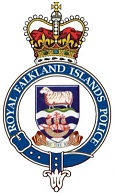 To thank an individual officer/member of staff 
or RFIP in generalYour details Do you know their name and/or shoulder number? (If not, can you describe them?When did the event you would like to thank them for happen? (DD/MM/YY)If you're not sure of the exact date, or it happened over several days, please tell us more about it.Do you have a reference number related to the event you would like to thank them for? Please tell us why you would like to thank the person and any message you would like us to pass along to themThank you for taking the time to complete this feedback form.  Chief of Police 